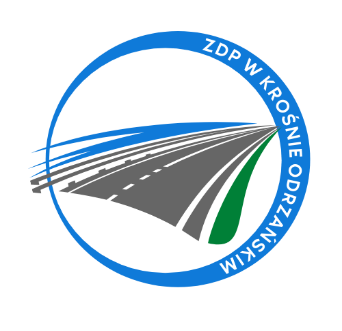 Krosno Odrzańskie, 20.02.2023r.ZDPIII.273.3.8.2023				Zawiadomienie o wyborze najkorzystniejszej ofertyPowiat Krośnieński - Zarząd Dróg Powiatowych w Krośnie Odrzańskim zawiadamia o wyborze oferty w postępowaniu o udzielenie zamówienia publicznego pn.: „Dostawa materiałów z przeznaczeniem do bieżących remontów nawierzchni drogowych: emulsja asfaltowa, mieszanka mineralno – asfaltowa, grysy oraz mieszanka kamienna w roku 2023”.Wyboru ofert dokonano w siedzibie Zamawiającego przy ulicy F. Chopina 5, 
66 - 600 Krosno Odrzańskie. Termin składania ofert upłynął 15.02.2023r. o godzinie 10.00. W terminie składania ofert do Zamawiającego wpłynęło 9 ofert. Poniższe tabele przedstawiają zbiorcze zestawienie ofert wg daty i godziny wpływu do Zamawiającego:Część nr 1 - obejmuje dostawę emulsji asfaltowej kationowej szybkorozpadowej niemodyfikowanej K1-65, która jest mieszaniną asfaltu drogowego, wody, emulgatora 
i dodatków (ciecze o barwie brązowej do ciemnobrązowej, niepalne, niezawierające lotnych rozpuszczalników organicznych), z transportem i rozładunkiem w siedzibie Zamawiającego:W wyniku przeprowadzonej procedury oraz oceny ofert do wykonania zamówienia na część nr 1 wybrano wykonawcę:BITUNOVA Sp. z o.o. ul. Wólczyńska 237, 01-919 Warszawa Uzasadnienie wyboru oferty: Wykonawca zaoferował najkorzystniejszą ofertę i uzyskał najwyższą ilość punktów. Ww. cena ofertowa nie przewyższa kwoty, jaką Zamawiający może przeznaczyć na sfinansowanie zamówienia.Część nr 2 - obejmuje dostawę mieszanki mineralno – asfaltowej na zimno 
o uziarnieniu od  do , która jest mieszaniną kruszywa łamanego naturalnego, asfaltu drogowego i dodatku modyfikującego o barwie czarnej, z transportem 
i rozładunkiem w siedzibie Zamawiającego:W wyniku przeprowadzonej procedury oraz oceny ofert do wykonania zamówienia na część nr 2 wybrano wykonawcę:BUDOMEX BIS Górniak i Wspólnicy Sp. J. Kamieniec 8, 28-230 PołaniecUzasadnienie wyboru oferty: Wykonawca zaoferował najkorzystniejszą ofertę i uzyskał najwyższą ilość punktów. Ww. cena ofertowa nie przewyższa kwoty, jaką Zamawiający może przeznaczyć na sfinansowanie zamówienia. Część nr 3 – obejmuje dostawę grysów o frakcji 2- i 5-, do bieżącego utrzymania dróg i ulic powiatowych na terenie Powiatu Krośnieńskiego, z transportem 
i rozładunkiem w siedzibie Zamawiającego:W wyniku przeprowadzonej procedury oraz oceny ofert do wykonania zamówienia na część nr 3 wybrano wykonawcę:Firma Usługowo – Handlowa EXPORT – IMPORT Mariusz Ral Pisarzowice 275 D, 59-800 Lubań Uzasadnienie wyboru oferty: Wykonawca zaoferował najkorzystniejszą ofertę i uzyskał najwyższą ilość punktów. Ww. cena ofertowa nie przewyższa kwoty, jaką Zamawiający może przeznaczyć na sfinansowanie zamówienia.Część nr 4 - obejmuje dostawę mieszanki kamiennej o frakcji 0-31,5 mm, do bieżącego utrzymania dróg i ulic powiatowych na terenie Powiatu Krośnieńskiego, z transportem 
i rozładunkiem w siedzibie Zamawiającego:W wyniku przeprowadzonej procedury oraz oceny ofert do wykonania zamówienia na część nr 4 wybrano wykonawcę:Firma Usługowo – Handlowa EXPORT – IMPORT Mariusz Ral Pisarzowice 275 D, 59-800 Lubań Uzasadnienie wyboru oferty: Wykonawca zaoferował najkorzystniejszą ofertę i uzyskał najwyższą ilość punktów. Ww. cena ofertowa nie przewyższa kwoty, jaką Zamawiający może przeznaczyć na sfinansowanie zamówienia.Nr ofertyNazwa i adres wykonawcyCena oferty brutto [zł]Liczba uzyskanych punktów2INRECO – Emulsja Sp. z o. o. Marcelin 19, 78-422 Gwda Wielka91.200,0074,459BITUNOVA Sp. z o.o.
ul. Wólczyńska 237, 01-919 Warszawa67.896,00100Nr ofertyNazwa i adres wykonawcyCena oferty brutto [zł]Liczba uzyskanych punktów3Rejon Robót Drogowych DROG – BUD 
Sp. z o. o.ul. I. Krasickiego 18a, 32-566 Alwernia20.044,0894,264BUDOMEX BIS Górniak i Wspólnicy Sp. J. Kamieniec 8, 28-230 Połaniec18.892,801007TRAKT S. A.Szczukowskie Górki 1, 26-065 Piekoszów19.483,2096,978BITUMIX WG Sp. z o. o.ul. Hugona Kołłątaja 28/30, 25-715 Kielce21.254,4088,89Nr ofertyNazwa i adres wykonawcyCena oferty brutto [zł]Liczba uzyskanych punktów5PHOENIX TSL Sp. z o. o.ul. Sokola 4, 43-300 Bielsko - Biała7.872,0070,266Firma Usługowo – Handlowa EXPORT – IMPORT Mariusz RalPisarzowice 275 D, 59-800 Lubań5.531,00100Nr ofertyNazwa i adres wykonawcyCena oferty brutto [zł]Liczba uzyskanych punktów1TRANZYT Jan Nowak Sp. J.ul. Gubińska 7366-600 Krosno Odrzańskie13.284,0095,835PHOENIX TSL Sp. z o. o.ul. Sokola 4, 43-300 Bielsko - Biała17.712,0071,886Firma Usługowo – Handlowa EXPORT – IMPORT Mariusz RalPisarzowice 275 D59-800 Lubań12.730,50100